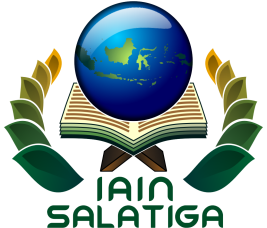 Nomor	: B-......../In.21/D4/PP.05.2/ Bulan dua digit /2017			04 Agustus 2017Lamp	: -Hal	: Permohonan Izin PenelitianKepada:Yth. Kepala Desa WonokromoDi – Tempat (menyesuaikan)Assalamu’alaikum Warahmatullahi WabarokatuhDengan ini kami menerangkan bahwa mahasiswa Institut Agama Islam Negeri (IAIN) Salatiga berikut ini: Dalam rangka penyelesaian studi Program S.1 di IAIN Salatiga, diwajibkan memenuhi salah satu persyaratan yang berupa pembuatan Skripsi.Adapun judul yang diambil adalah:“Di isi Judul Skripsi”Dosen Pembimbing	: (Nama+Gelar Pembimbing)untuk penyelesaian Skripsi tersebut, kami mohon Bapak/Ibu memberi izin kepada mahasiswa tersebut untuk mengadakan penelitian di (isi alamat penelitian), guna memperoleh data atau keterangan dan bahan yang diperlukan. Kemudian atas pemberian izin Bapak/Ibu, kami sampaikan terima kasih.Wassalamu’alaikum Warahmatullahi Wabarakatuha.n Dekan Fakultas Ushuluddin, Adab dan HumanioraWakil Dekan Bidang AkademikDr. H. Sidqon Maesur, Lc., M.A.NIP. 19630722 199803 1 001Nama: (menyesuaikan)NIM: (menyesuaikan)Jurusan:(menyesuaikan)